心を強くもって、自ら動き、決断する時。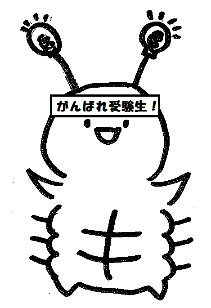 　10月30日（月）に試験範囲表を配布し、いよいよ受験生としてもっとも大切になる第4回定期考査期間に突入しました。三者面談で受けたアドバイスを実行に移し、結果を出すときです。時間のやりくりや集中できる環境づくりなど、周囲の協力ばかりに頼らず、自ら動き出しましょう。　学年朝礼でも話があったとおり、目標はそれぞれです。そして、その目標を達成するためのハードルも各自、違います。同じであるのは、全員が今、力を尽くさなければならない時期であることです。みんなの目標達成を、全員で目指しましょう。進路希望調査を配布しました。　１１月１日（水）に最後の進路希望調査を配布しました。以下の点に注意して正確に記入し、13日（月）までに提出してください。※受験日を記入する欄が設けられています。募集要項でよく確認し、記入してください。特に私立一般受験においては、複数受験日があるケースがあります。なお、都立推薦、都立一般入試日は、10月30日（月）に配布した黄色い冊子「東京都立高等学校募集案内」に掲載されています。※学科名、コース名は募集要項を見て、正しく記入してください。学科、コースによって基準が違います。※加点による基準突破を希望する場合は、「備考欄」に加点内容を記入してください。例）漢字検定3級（+１）、〇〇委員会委員長（+１）など「諸活動の記録」の提出も13日までです。　中学校生活3年間の活動のうちで目覚ましいもの５つを挙げる「諸活動の記録」の提出期限が迫っています。検定結果待ちについて記入する欄もありますので、現時点での状況を記入し、提出してください。申請に基づいて調査書に記載しますので、間違いのないように記入してください。なお、提出後に訂正が必要になった場合は、各担任にお申し出ください。卒業証書記載氏名確認書について。先日、卒業証書に記載する氏名についての確認用紙を配布しました。調査書上の字体と違っていても構いません。13日（月）までにご提出ください。＜今後の予定＞★三者面談（12月4日～11日）の日程調整票を11月8日（水）ごろ配布します。お忙しい中、何度も学校に足を運んでいただくことになりますが、進路決定のための面談・手続きとなりますので、調整票が配られましたら、ご都合をお知らせください。　今回の三者面談で私立志望校（推薦・併願）と都立推薦希望有無を決定します。ご用意いただくものについては、後日お知らせしますので、必ずご確認ください。★修学旅行費の返金に関するお知らせを近々お渡しします。（旅行会社より届き次第、生徒に配布します。）お知らせが届きましたら返金口座の登録など、所定の手続きをお願いいたします。校長先生や副校長先生方による面接練習は16日（木）からです。全生徒対象です。面接カードの清書提出期限は17日（金）ですが、余裕をもって提出しましょう。10日にはフリーアナウンサーによる「話し方講座」もあります。緊張を味方にして本番に向け実践的な練習を積みましょう。